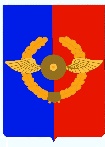 Российская ФедерацияИркутская областьУсольское районное муниципальное образованиеА Д М И Н И С Т Р А Ц И Я Городского поселенияСреднинского муниципального образованияР А С П О Р Я Ж Е Н И Е От 12.08.2019 г.                             п. Средний                                     № 45-р  О проведении публичных слушаний по обсуждению проектарешения Думы Среднинского муниципального образования«О внесении изменений и дополнений в Устав городского поселенияСреднинского муниципального образования»        В связи с необходимостью приведения Устава городского поселения Среднинского муниципального образования в соответствие с действующим законодательством, руководствуясь Порядком организации и проведения публичных слушаний в Среднинском муниципальном образовании, утвержденного Решением Думы городского поселения Среднинского муниципального образования № 49 от 26.09.2018г., ст.ст. 16, 46 Устава Среднинского муниципального образования:       1. Провести на территории городского поселения Среднинского муниципального образования публичные слушания по обсуждению проекта Решения Думы городского поселения Среднинского муниципального образования «О внесении изменений и дополнений в Устав городского поселения Среднинского муниципального образования».  2. Местом проведения публичных слушаний определить здание Администрации городского поселения Среднинского муниципального образования, расположенное по адресу: Иркутская область, Усольский район, р.п.Средний, улица 3-я Степная 1А, дата проведения 16 сентября 2019г., время проведения 15 часов 00 минут.   3.  Установить, что предложения и замечания по проекту решения Думы городского поселения Среднинского муниципального образования «О внесении изменений и дополнений в Устав городского поселения Среднинского муниципального образования» принимаются в администрации городского поселения Среднинского муниципального образования (по адресу: Иркутская область, Усольский район, р.п.Средний, улица 3-я Степная 1А) в период с 15.08.2019 года по 13 сентября 2019 года с 8 часов 00 минут до 17 часов 00 минут в кабинете № 7 (телефон: 89025760245; эл.почта: admsred@mail.ru).       4. Специалисту-делопроизводителю (Сопленковой О.А.) опубликовать результаты публичных слушаний в средствах массовой информации, в газете «Новости» и на официальном сайте администрации городского поселения Среднинского муниципального образования в сети Интернет в течение 10 дней со дня проведения публичных слушаний.Глава городского поселенияСреднинского муниципального образования                              В.Д. БарчуковОБЪЯВЛЕНИЕ        16 сентября 2019 г. в 15.00 час. в здании администрации р.п.Средний проводятся публичные слушания, но обсуждению проекта решения Думы городского поселения Среднинского муниципального образования о внесении изменений и дополнений в Устав городского поселения Среднинского муниципального образования.Предложения по внесению изменений и дополнений в Устав городского поселения Среднинского муниципального образования принимаются с 15.08.2019 года по 13 сентября 2019 года с 8 часов 00 минут до 17 часов 00 минут в кабинете № 7 (телефон: 89025760245; эл.почта: admsred@mail.ru)., в кабинете № 7 администрации городского поселения Среднинского муниципального образования.Администрация                                                                                            ПРОЕКТ           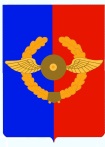   Российская Федерация               Иркутская областьУсольское районное муниципальное образованиеД У М А Городского поселенияСреднинского муниципального образованиячетвертого созыва                                              Р Е Ш Е Н И Е От             г.                                        п. Средний                                             № О внесении изменений и дополнений в Устав городского поселения Среднинского муниципального образованияС целью приведения Устава городского поселения Среднинского муниципального образования в соответствие с действующим законодательством, учитывая изменения, внесенные в Федеральный закон № 131-ФЗ от 06.10.2003 г. «Об общих принципах организации местного самоуправления в Российской Федерации», Федеральными законами от 29.07.2017г. № 217-ФЗ, от 27.12.2018г. № 498 – ФЗ, руководствуясь ст.ст.31, 44, 47 Устава городского поселения Среднинского муниципального образования, Дума  городского поселения Среднинского муниципального образования,РЕШИЛА: 1. Внести в Устав городского поселения Среднинского муниципального образования следующие изменения и дополнения:1.1. В пункте 13 части1 статьи 6.1. слова "мероприятий по отлову и содержанию безнадзорных животных, обитающих" заменить словами "деятельности по обращению с животными без владельцев, обитающими";1.2. В части1 статьи 7 пункт 4.1. -считать утратившим силу;1.3. В части 4 абзац 2 статьи 9.1-исключить;1.4. В части 4.1. статьи 16 слова: «общественные обсуждения или»-исключить;1.5. Части 4, 5, 6 статьи 16 - исключить;1.6. Часть 7 статьи 16 изложить в следующей редакции:«7. Порядок организации и проведения публичных слушаний определяется нормативными правовыми актами Думы муниципального образования и должен предусматривать заблаговременное оповещение жителей муниципального образования о времени и месте проведения публичных слушаний, заблаговременное ознакомление с проектом муниципального правового акта, другие меры, обеспечивающие участие в публичных слушаниях жителей муниципального образования, опубликование (обнародование) результатов публичных слушаний, включая мотивированное обоснование принятых решений.»1.7. В части 3 статьи 23 в подпункте 1 слова "садоводческого, огороднического, дачного потребительских кооперативов," исключить ";  1.8. В части 7.2. статьи 36 после слова «Депутат» дополнить словами «, осуществляющий свои полномочия на постоянной основе», слова «садоводческого, огороднического, дачного потребительских кооперативов», -исключить;1.9. В пункт 7 статьи 44 читать в новой редакции:«7. Муниципальные нормативные правовые акты, затрагивающие вопросы осуществления предпринимательской и инвестиционной деятельности, в целях выявления положений, необоснованно затрудняющих осуществление предпринимательской и инвестиционной деятельности, могут подлежать экспертизе, проводимой органами местного самоуправления соответствующих муниципальных образований в порядке, установленном муниципальными нормативными правовыми актами в соответствии с законом субъекта Российской Федерации»;2. Главе городского поселения Среднинского муниципального образования в порядке, установленном Федеральным законом от 21.07.2005 года № 97-ФЗ «О государственной регистрации уставов муниципальных образований», представить настоящее Решение на государственную регистрацию.3. Настоящее Решение вступает в силу со дня его официального опубликования в газете «Новости», произведенного после его государственной регистрации   настоящего Решения.4. Ответственность за исполнение настоящего решения возложить на Главу городского поселения Среднинского муниципального образования.Глава городского поселения Среднинского муниципального образования	                      В.Д. БарчуковПредседатель Думы городского поселения Среднинского муниципального образования                           Е.Ю. Евсеев